RIJEČ, REČENICA1. IMENUJ ŠTO PRIKAZUJU SLIKE.2. PROČITAJ.    U KRUŽIĆ NACRTAJ ŠTO SI PROČITAO.3. ČITAJ I PIŠI. UMJESTO SLIČICE NAPIŠI RIJEČ.TROKUTPROMOTRI MARKOV CRTEŽ.DOVRŠI MARKOVE CRTEŽE.ZAOKRUŽI LIK KOJI ŽELIŠ BITI NA MARKOVU CRTEŽU.    SPOJI CRTOM SLOVO I SLIKU.ŠTO VIDIŠ NA SLIKAMA?NAPIŠI KOJE GLASOVE ČUJEŠ U TIM RIJEČIMA.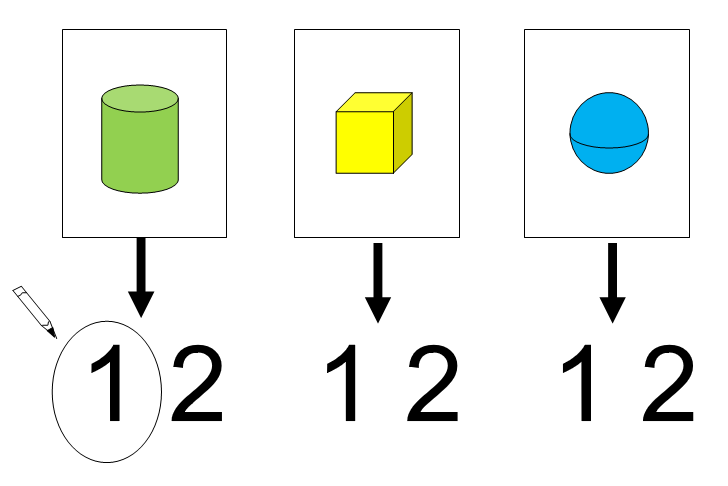 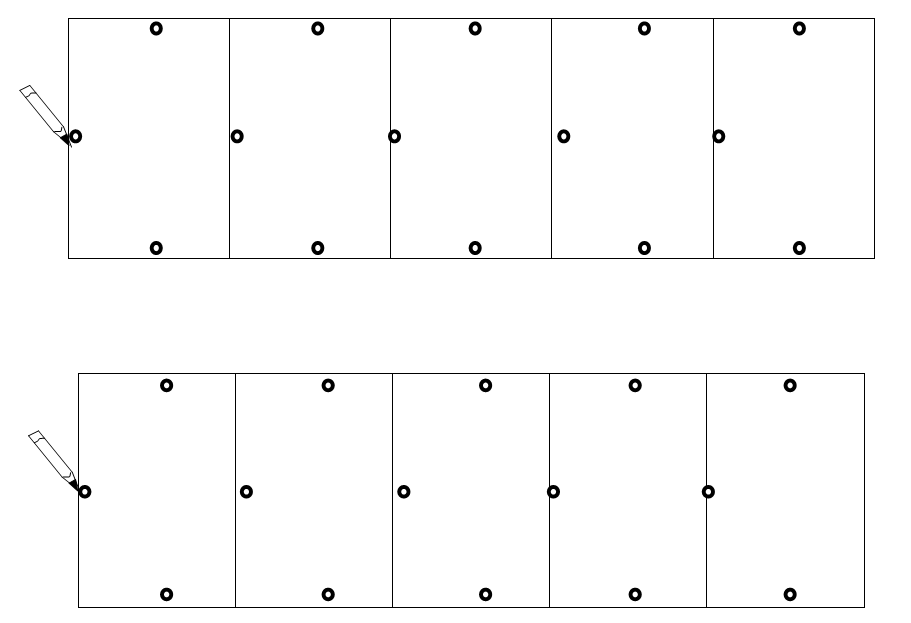 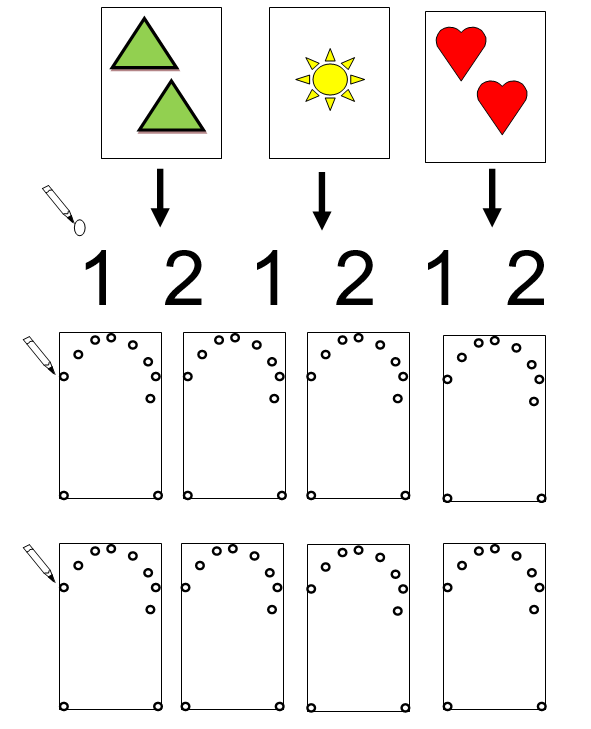 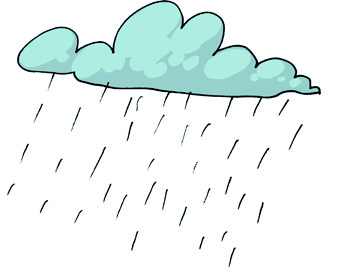 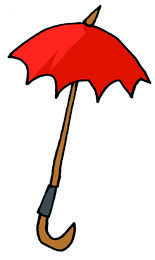 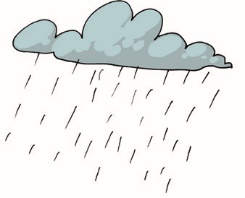 PADA.LJUDI                                                .Žutom bojom oboji trokute.O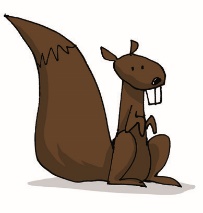 UM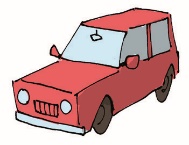 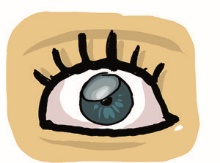 V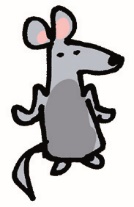 L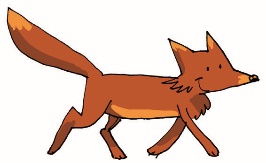 A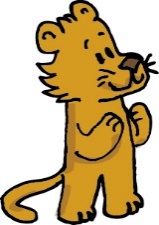 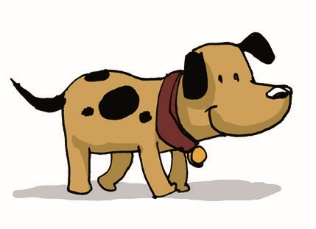 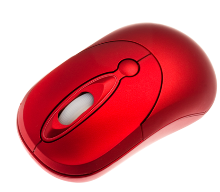 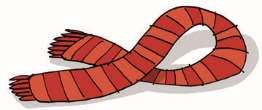 